ROTINA DO TRABALHO PEDAGÓGICO PARA SER REALIZADA EM DOMICÍLIO (MATERNAL II-B) - Prof.ª MEIREData: 21/06 a 25/06 de 2021CRECHE MUNICIPAL “MARIA SILVEIRA MATTOS”*** ROTINA 21***SEGUNDA-FEIRATERÇA-FEIRAQUARTA-FEIRAQUINTA-FEIRASEXTA-FEIRAMATERNAL II-B*(EF) (CG) (TS)Vídeo/ História – Festas JuninasHoje tem história?Tem sim senhor!História de hoje:A FESTA JUNINAhttps://youtu.be/DJIlX59gDUQAs Festas Juninas fazem parte da Cultura Popular do povo Brasileiro.Vamos aprender com a Turminha da Mônica o que tem em uma Festa Junina.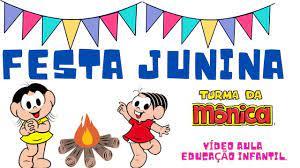 -Atividade:DESENHODepois de assistir ao vídeo vocês vão desenhar o que vocês mais gostam em uma Festa Junina.MATERNAL II-B*(TS) (ET) (CG) Estimulado a Criatividade, a Imaginação e Ampliando o Conhecimento de MundoDia de fazer Arte!- Atividade:FOGUEIRA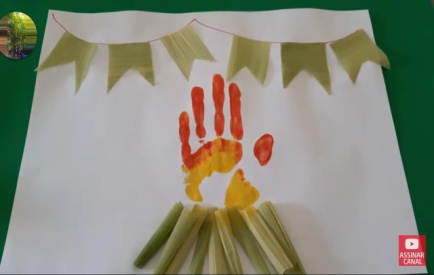 Vamos desenhar uma fogueira com as mãozinhas. Materiais:-1 Folha de Sulfite-Palha de milho ou Papel pintado de verde ou marrom-Papel colorido-Guache Vermelho e Amarelo-Palitos de Picolé-Um pedaço de barbanteVamos usar a palha para fazer a lenha da fogueira e as bandeirinhas mas, se a mamãe não conseguir palha vocês poderão utilizar papel pintado de verde ou marrom para fazer a lenha e colorido para fazer as bandeiras.Cole a lenha e enquanto seca a cola, pinte a palma da mão com a guache Amarela e com a guache Vermelha pinte os dedinhos e carimbe como na foto.Cole o barbante acima da fogueira e cole as bandeirinhas nele. Uau! Sua fogueira está pronta! Mande fotos para a profe!MATERNAL II-B*(TS) (EF) (ET) Estimulado a Criatividade, a Imaginação e Ampliando o Conhecimento de MundoDia de fazer Arte!- Atividade:RELEITURAHoje vamos fazer a releitura da obra de Volpi, “Grande Fachada Festiva”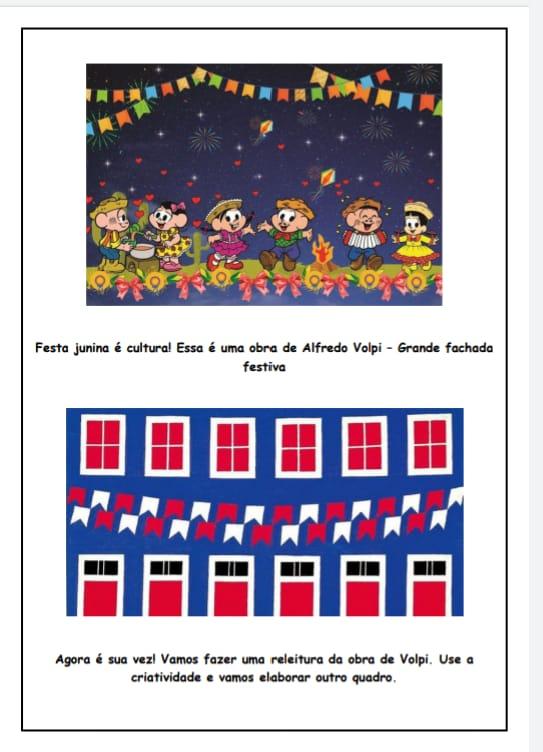 “RELEITURA NÃO É CÓPIA”Vocês vão observar a obra de Volpi e depois, utilizando o material de apoio, vão fazer a SUA OBRA.Como seria a sua fachada?Vamos usar a imaginação e a criatividade.MATERIAL DE APOIO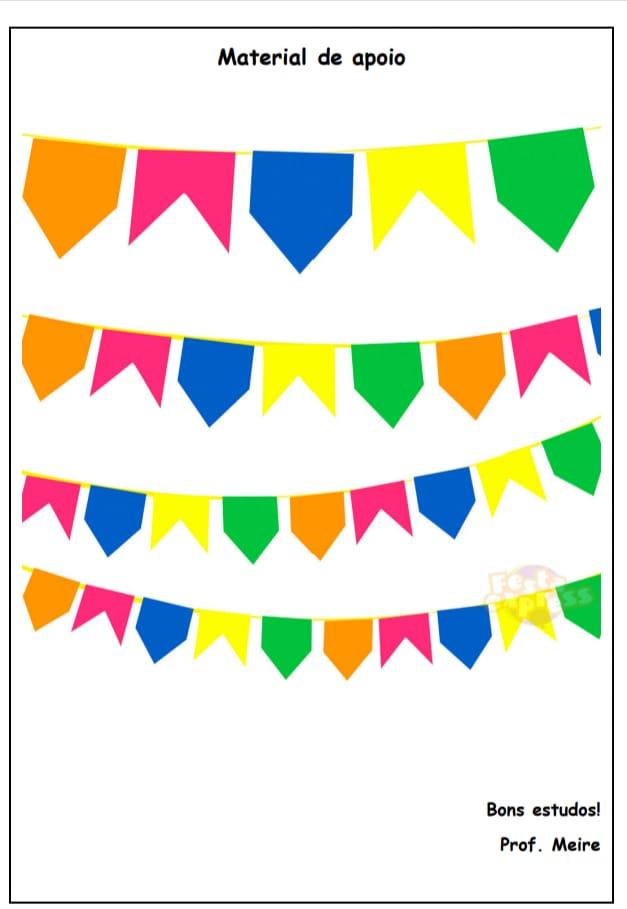 MATERNAL II-B*(CG) (TS) (ET) (EF) Treinando a Coordenação Motora e a Concentração - Atividade:PESCARIA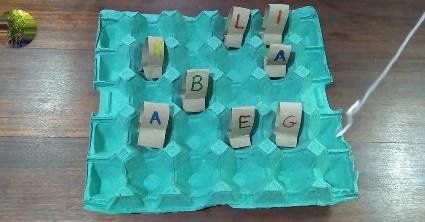 Materiais:- Rolos de papel higiênico- Palito de churrasco- Arame de embalagem- Barbante- Cartela de colocar ovos- Canetinha Vermelha, Azul e AmareloVamos fazer juntinhos essa atividade que vai ser muito legal.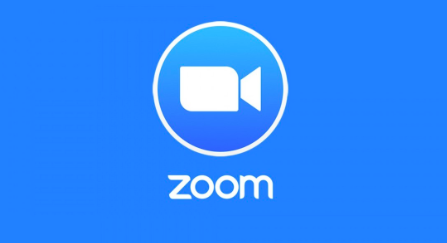 AULA ONLINE – 9 MATERNAL II-B*(TS) (CG) (EF) (ET) Estimulando o Contato com as Diferentes Formas de Arte e Desenvolvendo a Percepção EstéticaSEQUÊNCIA DIDÁTICA CORES PRIMÁRIASAtividade da ApostilaPESCARIANessa atividade vamos pescar os peixinhos coloridos.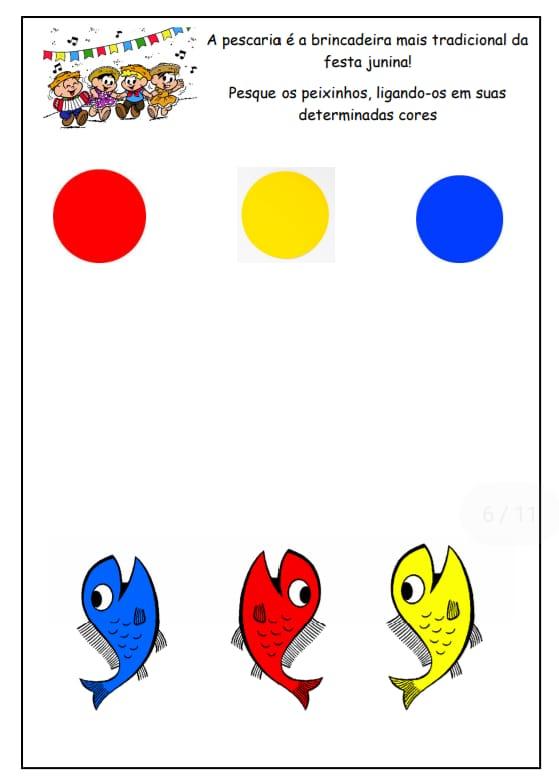 É muito fácil! BOM FINAL DE SEMANA!